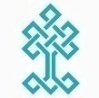 MINISTRY OF CULTURE AND TOURISM OF THE REPULIC OF TURKEYDIRECTORATE OF THE TURKISH INSTITUTION FOR MANUSCRIPTS ANKARA REGIONAL CURATORSHIP OF MANUSCRIPTS APPLICATION FORM FOR DIGITAL IMAGE/VISUAL         I confirm and undertake that,I will not hand over the requested visual/visuals of the manuscripts to any institution, organization and person in any way.I will specify that the digital images/visuals related to application are supplied by Ankara Yazma Eserler Bölge Müdürlüğü Kütüphanesi in the copyright page and/or preface/acknowledgements of my work.I will send one copy of my work that makes use of or includes the visual(s) of the manuscript(s) mentioned in the application to the Ankara Yazma Eserler Bölge Müdürlüğü Kütüphanesi.     Date:       …../…../2019SignatureATTENTION TO THE APPLICANTThis application form is prepared according to “The Instruction for Free Use of Manuscripts and Rare Books Hosted by Institutions Affiliated to the Ministry of Culture and Tourism of the Republic of Turkey.” All applications will be evaluated according to the related Instruction.Copies of identity card and student/academics/instructors and researchers' id cards shall be attached to the application form.APPLICANT'SAPPLICANT'SAPPLICANT'SName - SurnameName - SurnameName - SurnameNationalityNationalityNationalityID/Passport NumberID/Passport NumberID/Passport NumberAdressAdressAdresse-maile-maile-mailPhone Number/FaxPhone Number/FaxPhone Number/FaxUniversity/Department/Academic Title (for academics/instructors):University/Department/Academic Title (for academics/instructors):University/Department/Academic Title (for academics/instructors):University/Department/Academic Title (for academics/instructors):University/Department/Academic Title (for academics/instructors):University/Department/Academic Title (for academics/instructors):University/Department/Academic Title (for academics/instructors):University/Department (for students):University/Department (for students):University/Department (for students):University/Department (for students):University/Department (for students):University/Department (for students):University/Department (for students):Book, article or academic reports published by applicant (Necessary for independent/nonocademic researchers):Book, article or academic reports published by applicant (Necessary for independent/nonocademic researchers):Book, article or academic reports published by applicant (Necessary for independent/nonocademic researchers):Book, article or academic reports published by applicant (Necessary for independent/nonocademic researchers):Book, article or academic reports published by applicant (Necessary for independent/nonocademic researchers):Book, article or academic reports published by applicant (Necessary for independent/nonocademic researchers):Book, article or academic reports published by applicant (Necessary for independent/nonocademic researchers):Title/Subject of the study related to applicationTitle/Subject of the study related to applicationTitle/Subject of the study related to applicationTitle/Subject of the study related to applicationTitle/Subject of the study related to applicationTitle/Subject of the study related to applicationTitle/Subject of the study related to applicationRequested manuscriptRequested manuscriptRequested manuscriptRequested manuscriptRequested manuscriptRequested manuscriptRequested manuscriptCollection nameAccesion Nu.AuthorAuthorTitle of the manuscriptRequested part (folios)Purpose of the studyThesis (MA)Dissertation (PhD)ArticleBookJournal/Magazinee-Articlee-Booke-Journal/ MagazineFacsimileOther (specify)Thesis (MA)Dissertation (PhD)ArticleBookJournal/Magazinee-Articlee-Booke-Journal/ MagazineFacsimileOther (specify)Thesis (MA)Dissertation (PhD)ArticleBookJournal/Magazinee-Articlee-Booke-Journal/ MagazineFacsimileOther (specify)Thesis (MA)Dissertation (PhD)ArticleBookJournal/Magazinee-Articlee-Booke-Journal/ MagazineFacsimileOther (specify)Thesis (MA)Dissertation (PhD)ArticleBookJournal/Magazinee-Articlee-Booke-Journal/ MagazineFacsimileOther (specify)Thesis (MA)Dissertation (PhD)ArticleBookJournal/Magazinee-Articlee-Booke-Journal/ MagazineFacsimileOther (specify)Thesis (MA)Dissertation (PhD)ArticleBookJournal/Magazinee-Articlee-Booke-Journal/ MagazineFacsimileOther (specify)Thesis (MA)Dissertation (PhD)ArticleBookJournal/Magazinee-Articlee-Booke-Journal/ MagazineFacsimileOther (specify)Thesis (MA)Dissertation (PhD)ArticleBookJournal/Magazinee-Articlee-Booke-Journal/ MagazineFacsimileOther (specify)Thesis (MA)Dissertation (PhD)ArticleBookJournal/Magazinee-Articlee-Booke-Journal/ MagazineFacsimileOther (specify)Thesis (MA)Dissertation (PhD)ArticleBookJournal/Magazinee-Articlee-Booke-Journal/ MagazineFacsimileOther (specify)Thesis (MA)Dissertation (PhD)ArticleBookJournal/Magazinee-Articlee-Booke-Journal/ MagazineFacsimileOther (specify)Number of pages requestedNumber of pages requestedNumber of pages requestedNumber of pages requestedNumber of pages requestedThesis (MA)Dissertation (PhD)ArticleBookJournal/Magazinee-Articlee-Booke-Journal/ MagazineFacsimileOther (specify)